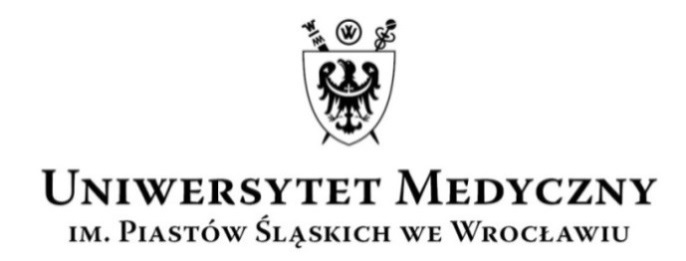 UCZELNIANA  KOMISJA  WYBORCZAkadencja 2016–2020Wasz znak:                           Data:                                                  Nasz znak:                            Data:                                                                                                  AO-0050-3/19                18 kwietnia 2019 r.KOMUNIKAT NR 37UCZELNIANEJ KOMISJI WYBORCZEJKADENCJA 2016-2020(wybory uzupełniające)W związku z wygaśnięciem mandatu w Senacie Kamila Cebulskiego i Grzegorza Żurakowskiego w grupie studentów Uczelniana Komisja Wyborcza informuje, że przeprowadzone zostaną wybory uzupełniające do Senatu Uniwersytetu Medycznego we Wrocławiu w grupie studentów – 2 mandaty.Terminarz wyborów zostanie podany w komunikacie Studenckiej Komisji Wyborczej.Uczelniana Komisja Wyborcza uprzejmie przypomina Samorządowi Studenckiemu o obowiązku przekazania informacji studentom, a także zorganizowania oraz przeprowadzenia wyborów i poinformowania Uczelnianej Komisji Wyborczej o wynikach.PrzewodniczącyUczelnianej Komisji Wyborczej(2016–2020)prof. dr hab. Jerzy Mozrzymas______________________________________________________________________________________________UCZELNIANA KOMISJA WYBORCZA KADENCJA 2016-2020ul. Marcinkowskiego 2-6, 50-368 Wrocławtel.: +48 71/784-15-54       faks: + 48 71/784-11-24       e-mail: aleksandra.orzechowska@umed.wroc.pl